OCCUPATIONS – page 1OCCUPATIONS– page 2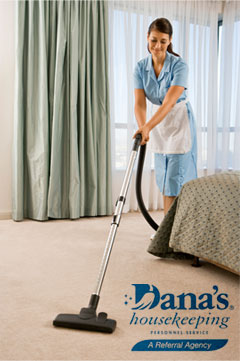 1. a housekeeper A housekeeper cleans hotel rooms.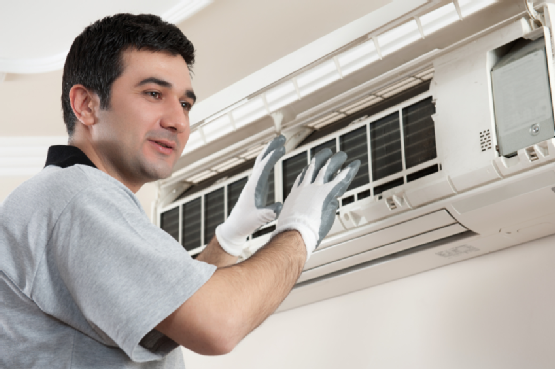 2.  an HVAC technicianAn HVAC technician fixes air-conditioners and heaters.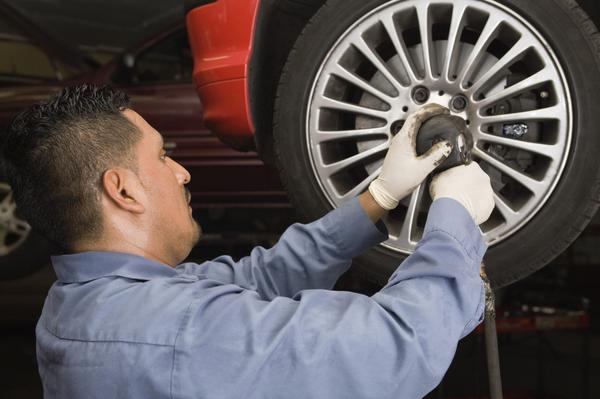 3. an auto mechanic An auto mechanic fixes cars and trucks.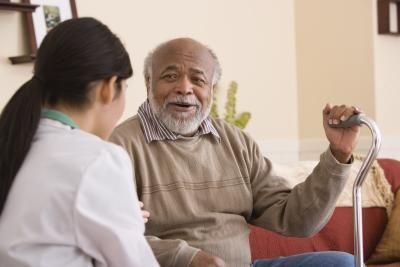 4. a CNA  (certified nursing assistant)A CNA helps patients shower, get dressed and eat.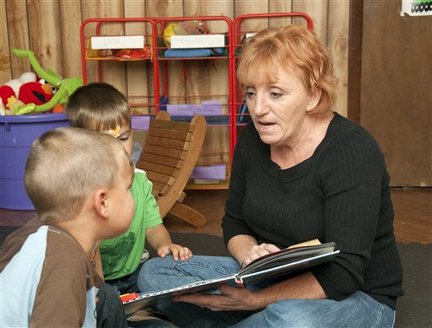 5. a child care workerA child care worker helps take care of children when their parents are busy.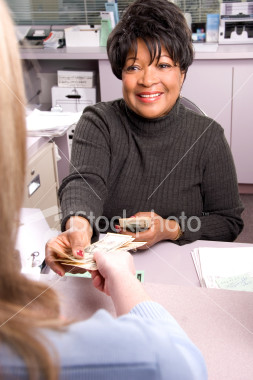 6. a bank tellerA bank teller helps bank customers cash checks and put in or take out money.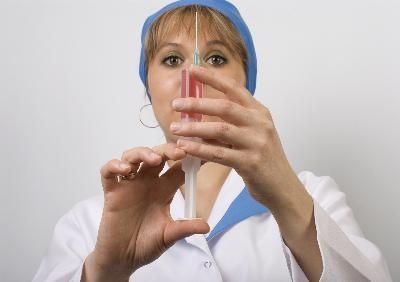 7. a clinical laboratory technologistA clinical laboratory technologist takes blood for health tests.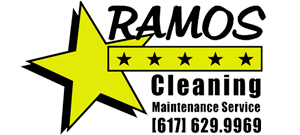 8. a self-employed personA self-employed person has a business and is responsible for it.